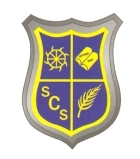 St. Catherine’s Catholic Primary School       		                                            			Head Teacher Mrs Sarah TerreyPymore Road                                                                                                                     			Tel: (01308) 423568Bridport                                                                                                                              			Fax: (01308) 421291Dorset 			            						        Email: office@stcatherinesbridport.dorset.sch.ukDT6 3TR									        Website: www.stcatherinesbridport.dorset.sch.ukLive, Love and Learn Together”CO N T A C T   F O R M Surname of Child   ………………………………………..          Forename        ………………………………………Middle Name          ………………………………………..           Name  ……………………………………….Address	………………………………………..       Boy/Girl            ………………………………………	………………………………………..       Date of Birth    ………………………………………Postcode	………………………………………..       Home Tel  No    ……………………………………..                                                               P   Please give details of the person/s with whom the child lives.Name  …………………………………….   Title ……..         Name  ……………………………………Title ……..Relationship to child …………………………………          Relationship to child ………………………………Mobile Number  ……………………….………………          Mobile Number  ……………………….……………Place of Work   …………………………….…………           Place of Work    …………………………….……….Workplace Number  …………………….…………….         Workplace Number  …………………….………….Parental responsibility for the child  Yes/No                   Parental responsibility for the child    Yes/No These details are very important, although in the event of an emergency we will always contact the Parent/Guardian listed above first, it is essential that we have reserve contacts in case the person listed above is unavailable. Please remember to update your records should changes occur to any of the details given.Reserve Contact 1                                                              Reserve Contact 2Name      ………………………………………..                     Name               ……..……………………………..Home Tel  No ………………………………….         	            Home Tel No    ……………………………………Work Tel No ……………………………………      	              Work Tel No    …………………………………….Mobile No	……………………………                 Mobile No    ………………………………………Relationship to child  …………………………                   Relationship to child  …………………………..